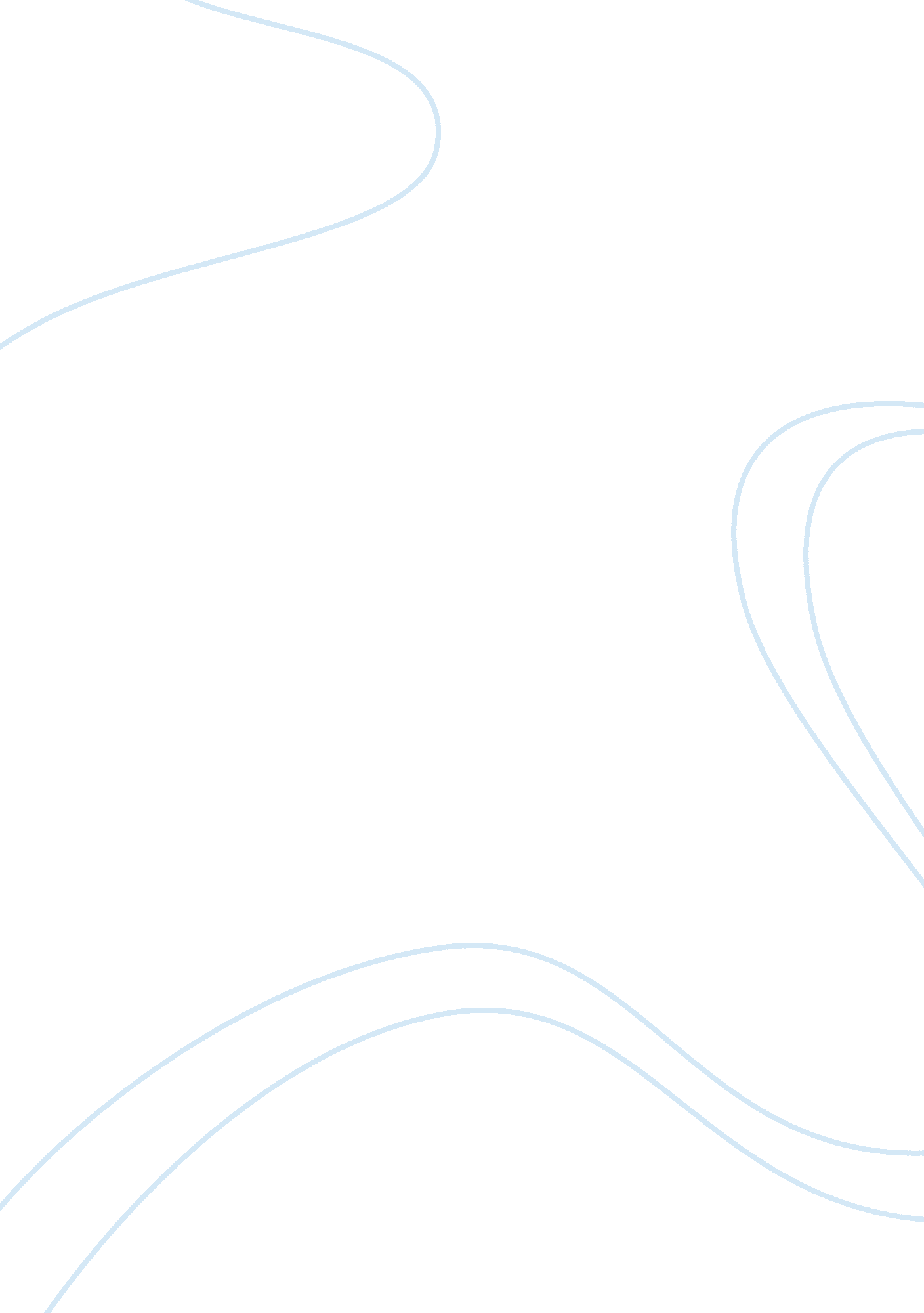 Risk root cause analysis is one ofBusiness, Management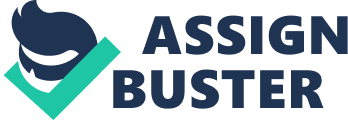 Risk Analysis Tool : Every organization , every department , every team all are working with some low , moderate , high risks. In today’s fierce competition not single company can live without taking risk in market. This is part & parcel of organizations process. But while taking a risk organizations needs to be balance Financially , Form Market point of view , from good will point of view , From Environment point of view. For this we have various Risk analysis tools . These tools helps to measure the impact & effect on risks taken for organizations. Following are the Risk analysis tools. 1) Root Cause Analysis : When we are analyzing the risk this is the major tool that can help us to go to the root level. The main objective of this concept is that so many problems hide at root level. Until & Unless we will examine up to root level we will not get a clear picture. So Root Cause analysis is one of the major Risk analysis tools. 2) Risks at various Levels : Organizations can follow this practice regularly , frequently. In this Organizations can divide their risks asExternalInternal : Again in internal they can divide into Strategic , Middle , Operational levels. By dividing the risks at such levels can help to organizations to make follow up with activity. 3) Preventive & Detective actions : Some kind of preventive & detective actions can be prepared . These preventive & detectives actions helps management to cope up with risk that is in front. Matrix Assessment Tools : Matrix assessment tools are used to correlate the relation of variables that are involved in risk. What mean by risk control . means Simply controlling the variables. Human Capital : 1) Cost of Human capital2) Availability3) Levels of skills expected & present4) Training required5) To follow all the standards of the company6) Commitment for workInformation Technology : 1) Cost of technology2) Reliability of technology3) Whats customers expectations of technology4) Future scope of technologyEquipment : 1) Equipment costs2) Equipment Life3) Equipment Maintenance4) Equipment PerformanceFeel free to reach out if you have any doubts. Rate if the answer was helpful. Thanks 